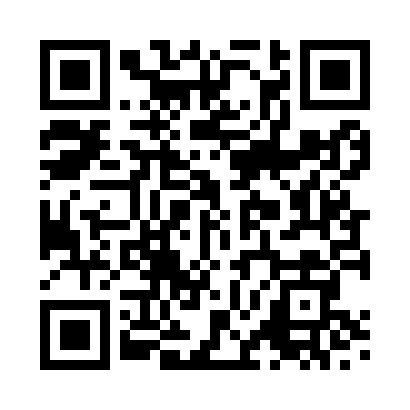 Prayer times for Roose, Cumbria, UKMon 1 Jul 2024 - Wed 31 Jul 2024High Latitude Method: Angle Based RulePrayer Calculation Method: Islamic Society of North AmericaAsar Calculation Method: HanafiPrayer times provided by https://www.salahtimes.comDateDayFajrSunriseDhuhrAsrMaghribIsha1Mon3:014:451:176:599:4911:332Tue3:014:461:176:599:4811:323Wed3:024:461:176:599:4811:324Thu3:024:471:176:599:4711:325Fri3:034:481:186:589:4611:326Sat3:034:491:186:589:4611:327Sun3:044:501:186:589:4511:318Mon3:054:511:186:589:4411:319Tue3:054:531:186:579:4311:3110Wed3:064:541:186:579:4211:3011Thu3:074:551:186:569:4111:3012Fri3:074:561:196:569:4011:2913Sat3:084:571:196:559:3911:2914Sun3:094:591:196:559:3811:2815Mon3:095:001:196:549:3711:2816Tue3:105:011:196:549:3611:2717Wed3:115:031:196:539:3511:2718Thu3:125:041:196:529:3311:2619Fri3:125:061:196:529:3211:2520Sat3:135:071:196:519:3111:2521Sun3:145:091:196:509:2911:2422Mon3:155:101:196:499:2811:2323Tue3:155:121:196:499:2611:2324Wed3:165:131:196:489:2511:2225Thu3:175:151:196:479:2311:2126Fri3:185:171:196:469:2111:2027Sat3:195:181:196:459:2011:1928Sun3:195:201:196:449:1811:1829Mon3:205:211:196:439:1611:1830Tue3:215:231:196:429:1411:1731Wed3:225:251:196:419:1311:16